POSION KUNTATÄYTTÄKÄÄ HAKEMUKSEN JOKAINEN KOHTA HUOLELLISESTI!Henkilötiedot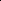 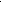 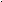 HenkilötiedotHenkilötiedotHenkilötiedotHenkilötiedotHenkilötiedotNimi: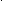 Nimi:HenkilötunnusHenkilötunnusPuhelinPuhelinAvio/avopuolison nimiAvio/avopuolison nimiHenkilötunnusHenkilötunnusPuhelinPuhelinOsoiteOsoiteOsoiteOsoiteKotikuntaKotikuntaMuiden samassa taloudessa asuvien nimet ja henkilötunnuksetMuiden samassa taloudessa asuvien nimet ja henkilötunnuksetMuiden samassa taloudessa asuvien nimet ja henkilötunnuksetMuiden samassa taloudessa asuvien nimet ja henkilötunnuksetMuiden samassa taloudessa asuvien nimet ja henkilötunnuksetMuiden samassa taloudessa asuvien nimet ja henkilötunnuksetPalveluseteliPalveluseteliPalveluseteliPalveluseteliPalveluseteliPalveluseteliPalvelusetelin käyttötarkoitus ja perustelut:omaishoito □ Palvelusetelin käyttötarkoitus ja perustelut:omaishoito □ Palvelusetelin käyttötarkoitus ja perustelut:omaishoito □ Palvelusetelin käyttötarkoitus ja perustelut:omaishoito □ Palvelusetelin käyttötarkoitus ja perustelut:omaishoito □ Palvelusetelin käyttötarkoitus ja perustelut:omaishoito □ AsuminenAsuminenAsuminenAsuminenAsuminenAsuminenAsumismuoto □omakotitalo □ rivitalo □ kerrostaloasunnon koko _________________ (neliöt tai huoneiden määrä)Asumismuoto □omakotitalo □ rivitalo □ kerrostaloasunnon koko _________________ (neliöt tai huoneiden määrä)Asumismuoto □omakotitalo □ rivitalo □ kerrostaloasunnon koko _________________ (neliöt tai huoneiden määrä)Asumismuoto □omakotitalo □ rivitalo □ kerrostaloasunnon koko _________________ (neliöt tai huoneiden määrä)Asumismuoto □omakotitalo □ rivitalo □ kerrostaloasunnon koko _________________ (neliöt tai huoneiden määrä)Asumismuoto □omakotitalo □ rivitalo □ kerrostaloasunnon koko _________________ (neliöt tai huoneiden määrä)Mikäli haet kotipalvelua, niin täytä selvitys veronalaisista tuloista, hakemukseen liitettävä tositteet tuloista.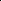 Mikäli hakemuksen liitteenä ei ole tositteteita tuloista, hakemuksen käsittely pitkittyy.Mikäli haet kotipalvelua, niin täytä selvitys veronalaisista tuloista, hakemukseen liitettävä tositteet tuloista.Mikäli hakemuksen liitteenä ei ole tositteteita tuloista, hakemuksen käsittely pitkittyy.Mikäli haet kotipalvelua, niin täytä selvitys veronalaisista tuloista, hakemukseen liitettävä tositteet tuloista.Mikäli hakemuksen liitteenä ei ole tositteteita tuloista, hakemuksen käsittely pitkittyy.Mikäli haet kotipalvelua, niin täytä selvitys veronalaisista tuloista, hakemukseen liitettävä tositteet tuloista.Mikäli hakemuksen liitteenä ei ole tositteteita tuloista, hakemuksen käsittely pitkittyy.Mikäli haet kotipalvelua, niin täytä selvitys veronalaisista tuloista, hakemukseen liitettävä tositteet tuloista.Mikäli hakemuksen liitteenä ei ole tositteteita tuloista, hakemuksen käsittely pitkittyy.Mikäli haet kotipalvelua, niin täytä selvitys veronalaisista tuloista, hakemukseen liitettävä tositteet tuloista.Mikäli hakemuksen liitteenä ei ole tositteteita tuloista, hakemuksen käsittely pitkittyy.hakijahakijapuolisopuolisomuuteläkkeet /kk (brutto)korkotulotomaishoidontukimuut verotettavat tulotTulot yhteensäOnko jollain talouteenne kuuluvalla henkilöllä henkilökohtainen avustaja? □kylläavustettava henkilö: ______________________________________________Onko jollain talouteenne kuuluvalla henkilöllä henkilökohtainen avustaja? □kylläavustettava henkilö: ______________________________________________Onko jollain talouteenne kuuluvalla henkilöllä henkilökohtainen avustaja? □kylläavustettava henkilö: ______________________________________________Onko jollain talouteenne kuuluvalla henkilöllä henkilökohtainen avustaja? □kylläavustettava henkilö: ______________________________________________Onko jollain talouteenne kuuluvalla henkilöllä henkilökohtainen avustaja? □kylläavustettava henkilö: ______________________________________________Onko jollain talouteenne kuuluvalla henkilöllä henkilökohtainen avustaja? □kylläavustettava henkilö: ______________________________________________Oletteko te, onko puolisonne tai asuuko samassa taloudessasotaveteraani □kyllä □eisotainvalidi □kyllä □eiOletteko te, onko puolisonne tai asuuko samassa taloudessasotaveteraani □kyllä □eisotainvalidi □kyllä □eiSuostun siihen, että tiedot tarkistetaan tarvittaessa Kelan tietojärjestelmästä tai muilta viranomaisilta.□kyllä □enSuostun siihen, että tiedot tarkistetaan tarvittaessa Kelan tietojärjestelmästä tai muilta viranomaisilta.□kyllä □enMikäli minulle myönnetään palvelusetelit:□palvelusetelit voi lähettää minulle postitse hakemuksessa ilmoittamaani osoitteeseen□haen palvelusetelit perusturvatoimistolta ( perusturvatoimistoln työntekijä  ilmoittaa puhelimitse, milloin palvelusetelit voi hakea)Mikäli minulle myönnetään palvelusetelit:□palvelusetelit voi lähettää minulle postitse hakemuksessa ilmoittamaani osoitteeseen□haen palvelusetelit perusturvatoimistolta ( perusturvatoimistoln työntekijä  ilmoittaa puhelimitse, milloin palvelusetelit voi hakea)PäiväysAllekirjoitusHakemuksen palautus/lisätietoja:Posion kunta/ perusturva   Sairaalantie 2 B 97900 POSIOPuh 040 8012 306Hakemuksen palautus/lisätietoja:Posion kunta/ perusturva   Sairaalantie 2 B 97900 POSIOPuh 040 8012 306